Joint International Doctoral Degree in LAW, SCIENCE AND TECHNOLOGY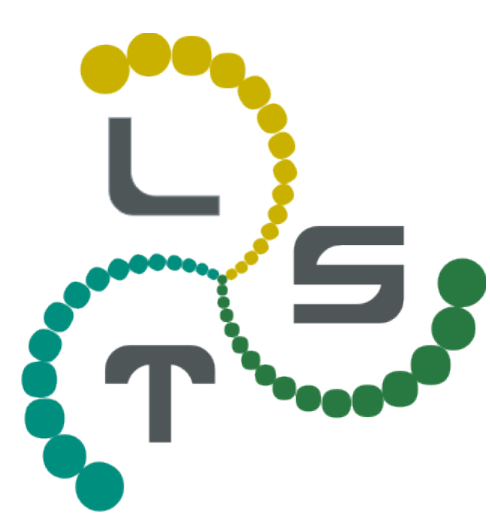 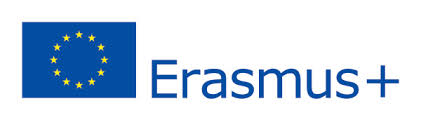 Template for the draft project (3000 words)TitleAbstractAim and Objectives State of the art and open challengesMethodology of researchReferences